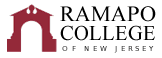 PsychologyRecommended Graduation Plan (Fall 2024)This recommended graduation plan is designed to provide a guide and framework for students to help them complete their degrees on time.  This guide illustrates a generally recommended sequence and arrangement of courses.  Please use this guide to help you think through your plan.  All students must meet with their Academic Advisor to develop a more individualized plan to complete their degree.NOTE: This recommended Graduation Plan is applicable to students admitted into the major during the 2024-2025 academic year.Please be sure to read the full narrative text, below the graduation plan template which follows here, to get a stronger sense of how the program is organized as well as how to proceed effectively through the Psychology Program. NOTE: CRWT and MATH courses are determined by placement testing and should be taken following the sequence above. 
Total Credits Required: 128 credits     GPA: 2.0   WI: Writing Intensive courses needed prior to graduationGeneral Education courses can be done in any order with the exception of INTD 101, CRWT and MATH. Those three general education courses will need to be done first. First Year Seminar is taken in the first semester. Failure to complete CRWT and MATH will result in a hold when the student hits 64 credits. The following general education courses can be done in any order. For more info on these courses, please visit the General Education program requirements website in the College Catalog:Social Science Inquiry (SOSC 110)Scientific ReasoningHistorical Perspectives [+W]Studies in the Arts & Humanities (CRWT 102 is a prerequisite to this course) [+W]Global Awareness [+W]Distribution Category (Systems, Sustainability, & Society OR Culture & Creativity OR Values and Ethics) ( Systems, Sustainability, & Society: PSYC226; Social Psychology OR Values and Ethics: PSYC206: Ethical and Legal Issues in Psychology (Recommended))Distribution Category (Must be outside SSHS and from a different Distribution Category than your other Distribution Category course)  )+W: Students transferring in with 48 or more credits are waived from these general education requirements.*If you would like to take Adolescent Psychology (PSYC 347), wait to complete Category 3 until your junior year and switch it out with a Psych elective or a free elective from the third year.**Category 4 contains a combination of 200- and 300-level courses. If you would like to take a 300-level course for this category, wait to complete Category 4 until your junior year and switch it out with a Psych elective or free elective from the third year. *** Gen Ed Distribution Categories: two of the three categories are required with 1 course from outside of academic school.                Psychology Program at Ramapo College:  GuidelinesThe Psychology Program at Ramapo College is designed to give students a broad range of approaches and perspectives within the discipline of Psychology. Through our category system, we cover the major subdisciplines in psychology.  The guidelines are organized to help students strengthen their skill sets from lower level to upper level courses, so that students gain the competencies necessary for graduate school and their post-graduation careers.The Psychology Program Core CoursesThere are a few courses that can be considered anchor points within the program. These courses are essential to take at the times suggested in order for you to navigate the program successfully. These include Introduction to Psychology, Statistics, Research Methods, and Data Analysis. These courses will help you to gain entry into other courses, and to understand the content materials in other courses.Introduction to Psychology is a prerequisite to all other Psychology courses, so it is essential to take it during your first semester as a Psychology Major.Statistics is a prerequisite for Research Methods and Data Analysis so it is essential to take it during your second year (Sophomore year) at Ramapo.We strongly encourage you to take Research Methods and Data Analysis (two courses that are taken in the same semester with the same faculty member) in your first semester Junior year if you have completed the prerequisites by that time. Students must have junior or senior standing to register for these courses and have completed Introduction to Psychology and PSYC242 Statistics. At the latest, take Research Methods and Data Analysis during your second semester junior year.Psychology Categories:The Psychology Program is organized through a category system that provides students with the opportunity to learn within some of the essential and established perspectives within Psychology.  The 8 Categories are also organized by level (200 and 300) in some cases.Categories 1, 2, and 3 are generally taken earlier on in the program, (with some exceptions, such as Adolescent Psychology and Industrial-Organizational Psychology which need to be taken at junior status).Category 4 contains a combination of 200- and 300-level courses, so students’ timing for this category is dependent on whether they wish to take the 200 or 300 level courses available in this category.Categories 5 and 6 are generally taken a bit later on in the program, as they are all 300 level courses.Categories 7 and 8 are the culmination of the program (Fieldwork and the Capstone course) and are to be taken during the last phases of your work in the program.Again, please discuss with your Psychology Advisor which courses and categories best meet your needs.ElectivesThe plan includes the opportunity for students to take 8 elective courses.  This provides students with the ability to create their own unique educational experience at Ramapo.  One of the electives courses must be a Psychology Course, and this elective can come from any category or from one of our courses not located within a category  The remaining 7 courses are free, to be used as you wish.The opportunity to take electives, to elect the courses you wish to take, provides students with the room to:-declare a minor-explore their education through any courses they wish-design their own organized cluster of classes in the areas of their choice.Speak to your Advisor about which approach is best for you.Your Psychology AdvisorThe Psychology Faculty are dedicated to your holistic development as students and as people.  These guidelines have been created with you in mind.  They have been designed to provide structure and flexibility.  Work with your Advisor so you can make the most of your experience here in the Psychology Program at Ramapo.School of Social Science and Human ServicesCRWT PlacementMath PlacementCRWT 101 to CRWT 102MATH 021/022 to MATH 108-121CRWT 101S to CRWT 102SFirst YearFirst YearFirst YearFirst YearFirst YearFirst YearFall SemesterHRSSpring SemesterHRSGen Ed: INTD 101-First Year Seminar4General Education Requirement4Gen Ed/SSHS School Core-Social Science Inquiry (SOSC 110)4General Education Requirement4PSYC 101-Introduction to Psychology4Gen Ed: Quantitative Reasoning – (Preferred) MATH 108 – Elementary Probability and Statistics4Gen Ed: CRWT 102-Critical Reading & Writing II4Category 1 Course: Social and Organizational 4Career Pathways: PATH SS1 – Career Pathways Module 1Degree
Rqmt.Total:16Total:16Second YearSecond YearSecond YearSecond YearSecond YearSecond YearFall SemesterHRSSpring SemesterHRSGeneral Education Requirement4General Education Requirement4Category 2 Course: Cognition and Perception- 4Major: PSYC 242 - Statistics4Category 3 Course: Developmental* 
4Category 4 Course: Sociocultural** Perspectives 4School Core: Sustainability, Society and Civic Mindedness: Intro Course Outside of Major - EDUC 221, OR ENST 209, OR LAWS 131, OR SOCI 101  4SSHS School Core: SOSC 235: History of Social Thought4Career Pathways: PATH SS2 – Career Pathways Module 2Degree
Rqmt.Career Pathways:PATH SS3 – Career Pathways Module 3Degree
Rqmt.Total:16Total:16Third YearThird YearThird YearThird YearThird YearThird YearFall SemesterHRSSpring SemesterHRSGeneral Education Requirement4General Education Requirement4PSYC 303-Research Methods WI4Major: Category 5-Clinical Perspectives4PSYC 304-Data Analysis4Free Elective (minor, certificate, or second major requirement)4Major: Psychology Elective4Free Elective (minor, certificate, or second major requirement)4Total:16Total:16Fourth YearFourth YearFourth YearFourth YearFourth YearFourth YearFall SemesterHRSSpring SemesterHRSCategory 6: Brain and Behavior4Category 8 Capstone Seminar WI4Category 7: (Fieldwork) WI4Free Elective (minor, certificate, or second major requirement)4Free Elective (minor, certificate, or second major requirement)4Free Elective (minor, certificate, or second major requirement)4Free Elective (minor, certificate, or second major requirement)4Free Elective (minor, certificate, or second major requirement)4Total:16Total:16